Евсеев Антон Семенович 1914г.р.Звание: старшина 
в РККА с 12.08.1941 года Место призыва: Полевской РВК, Свердловская обл., Полевской р-н№ записи: 80534668Архивные документы о данном награждении:Указ Президиума Верховного Совета№: 223/ от: 06.11.1947 
Издан: Президиум ВС СССР / Архив: ЦАМОфонд: 33опись: 744808ед.хранения: 111№ записи: 80530558- строка в наградном списке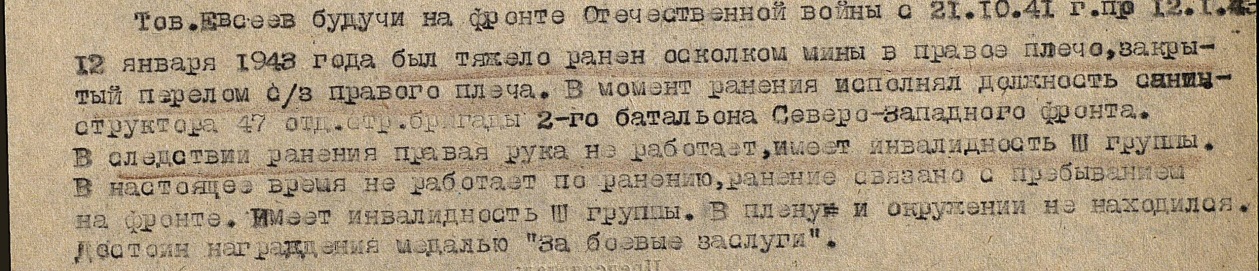 - наградной листМедаль «За отвагу» 

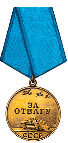 
.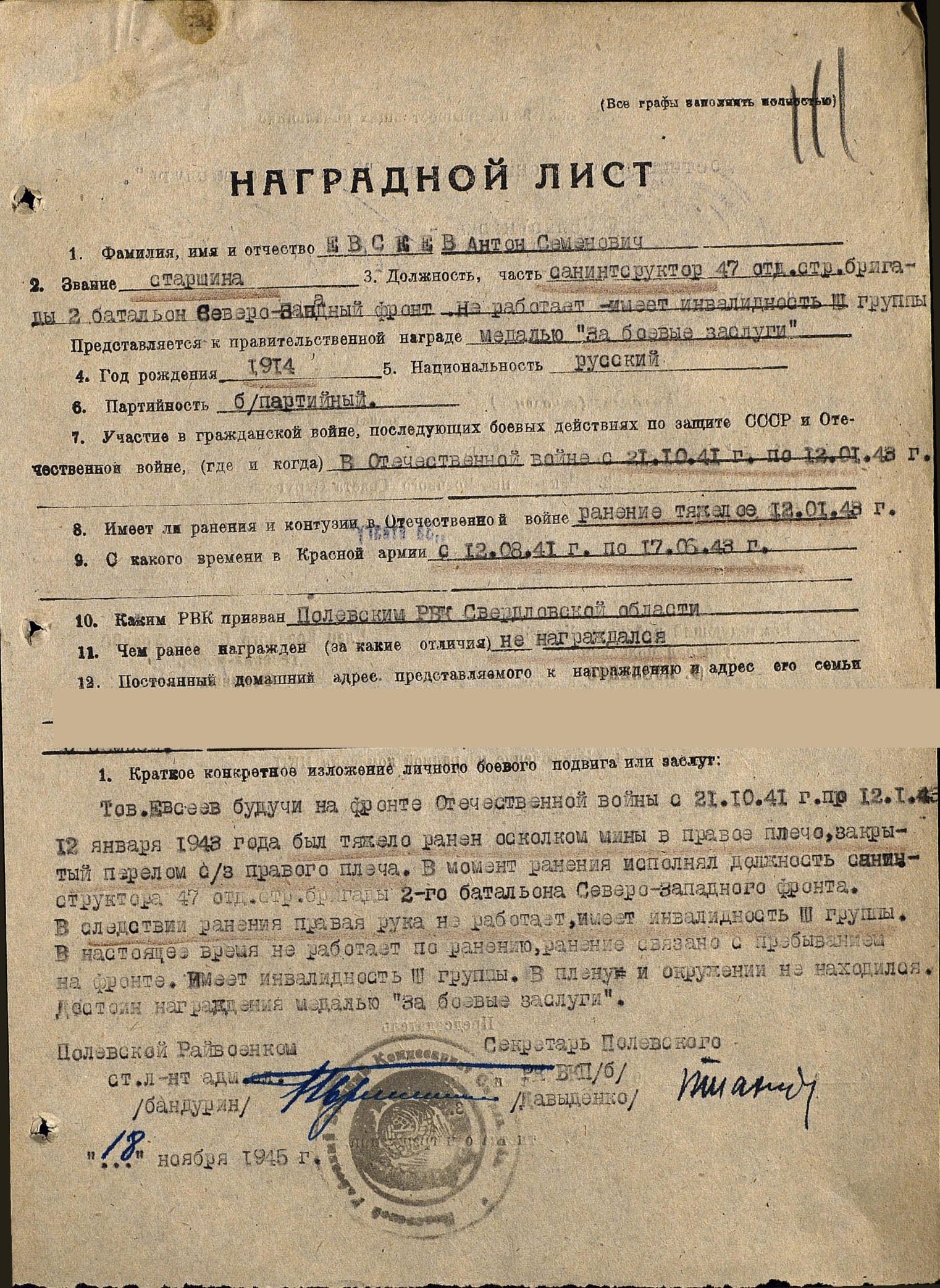 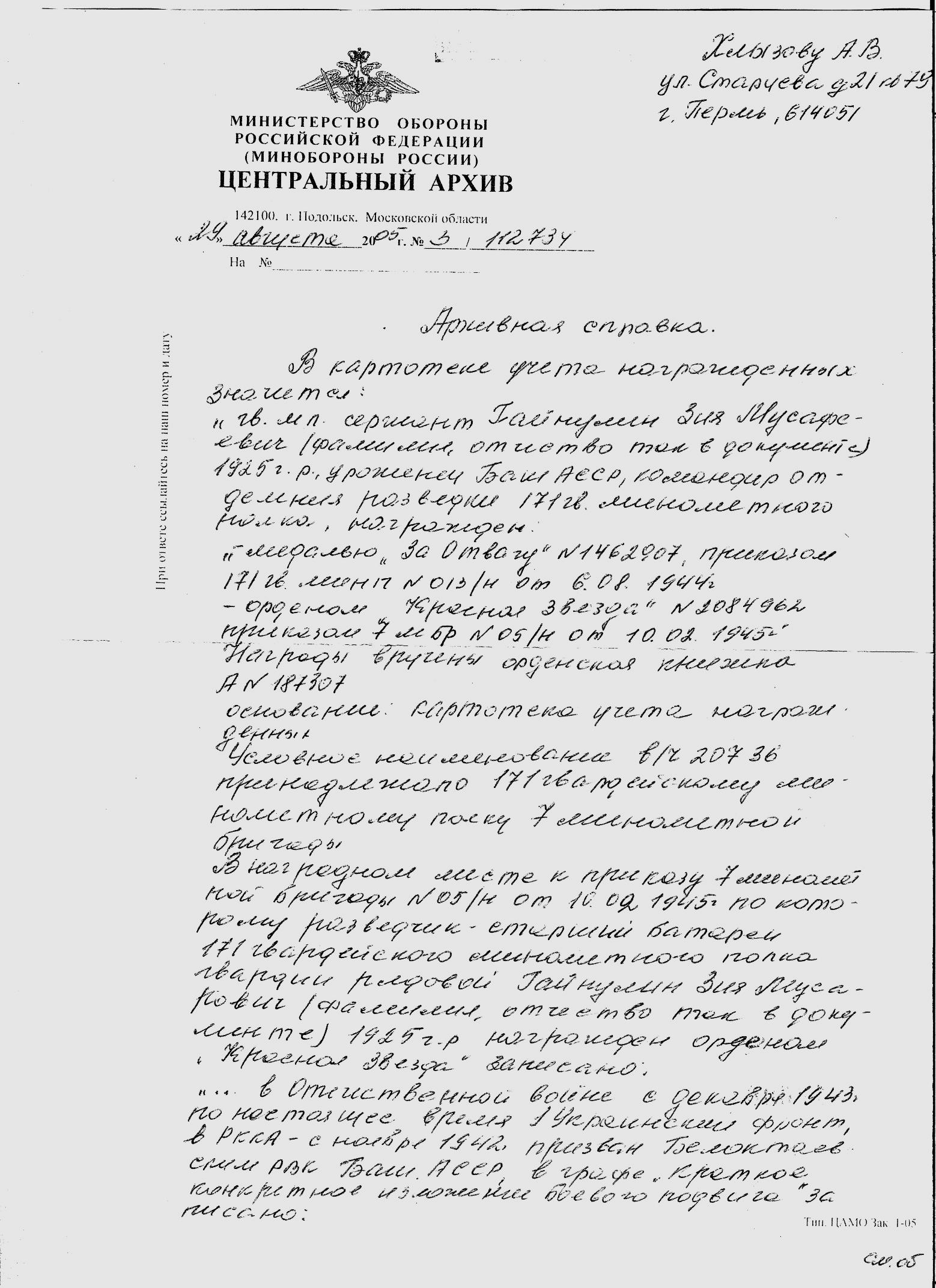 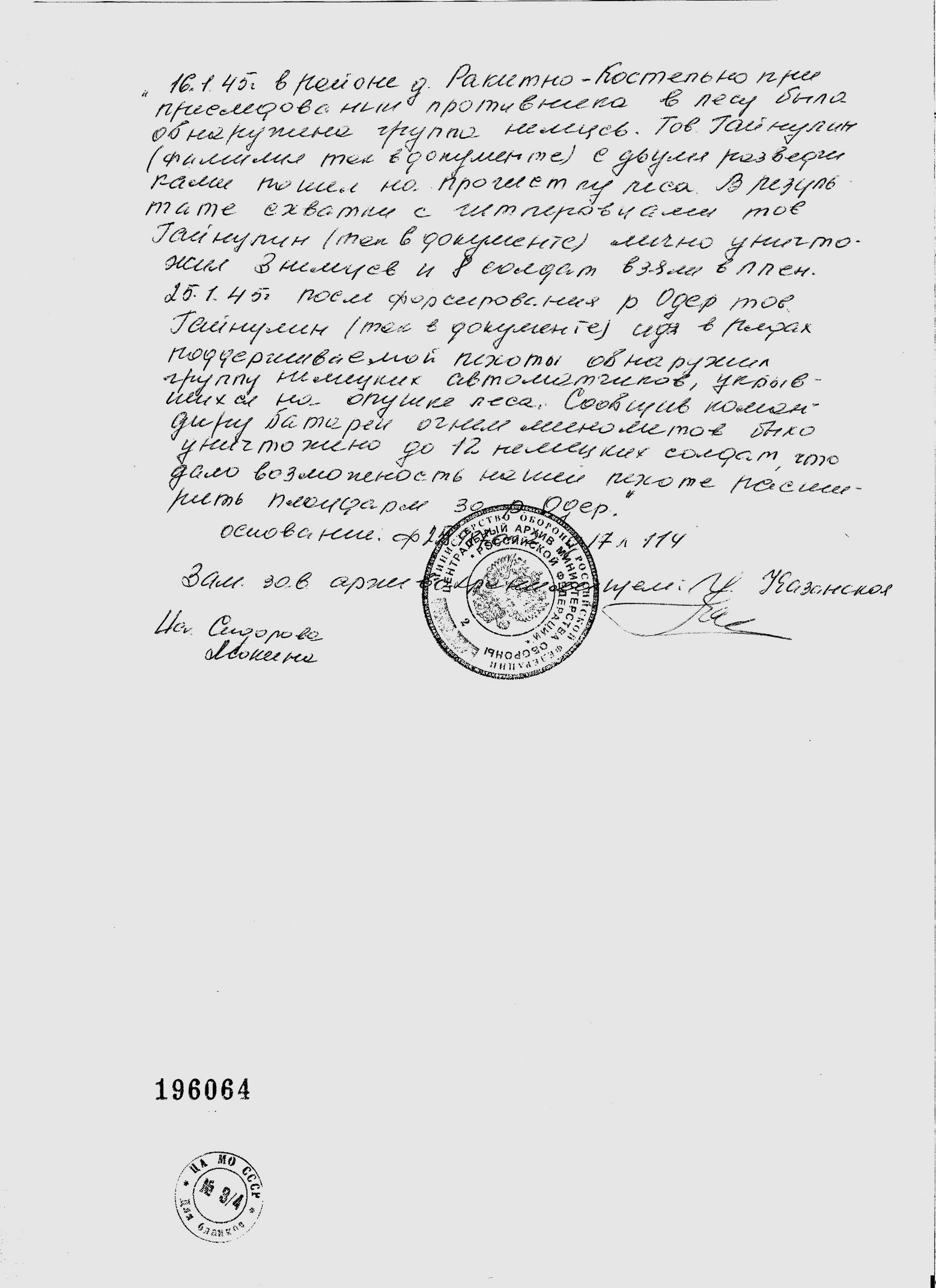 